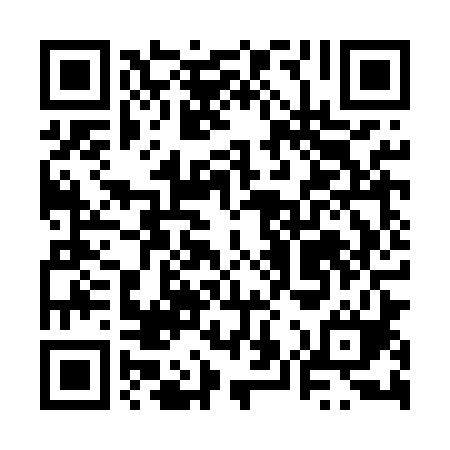 Ramadan times for Zdziar Wielki, PolandMon 11 Mar 2024 - Wed 10 Apr 2024High Latitude Method: Angle Based RulePrayer Calculation Method: Muslim World LeagueAsar Calculation Method: HanafiPrayer times provided by https://www.salahtimes.comDateDayFajrSuhurSunriseDhuhrAsrIftarMaghribIsha11Mon4:084:086:0311:503:415:385:387:2612Tue4:064:066:0011:493:425:395:397:2713Wed4:034:035:5811:493:445:415:417:2914Thu4:014:015:5611:493:455:435:437:3115Fri3:583:585:5311:493:475:455:457:3316Sat3:553:555:5111:483:485:475:477:3517Sun3:533:535:4911:483:505:485:487:3718Mon3:503:505:4611:483:515:505:507:3919Tue3:473:475:4411:473:525:525:527:4220Wed3:453:455:4211:473:545:545:547:4421Thu3:423:425:3911:473:555:555:557:4622Fri3:393:395:3711:473:575:575:577:4823Sat3:373:375:3411:463:585:595:597:5024Sun3:343:345:3211:463:596:016:017:5225Mon3:313:315:3011:464:016:036:037:5426Tue3:283:285:2711:454:026:046:047:5627Wed3:253:255:2511:454:046:066:067:5928Thu3:223:225:2311:454:056:086:088:0129Fri3:203:205:2011:444:066:106:108:0330Sat3:173:175:1811:444:076:116:118:0531Sun4:144:146:1612:445:097:137:139:081Mon4:114:116:1312:445:107:157:159:102Tue4:084:086:1112:435:117:177:179:123Wed4:054:056:0912:435:137:187:189:154Thu4:024:026:0612:435:147:207:209:175Fri3:593:596:0412:425:157:227:229:196Sat3:563:566:0212:425:167:247:249:227Sun3:533:535:5912:425:187:257:259:248Mon3:493:495:5712:425:197:277:279:279Tue3:463:465:5512:415:207:297:299:2910Wed3:433:435:5212:415:217:317:319:32